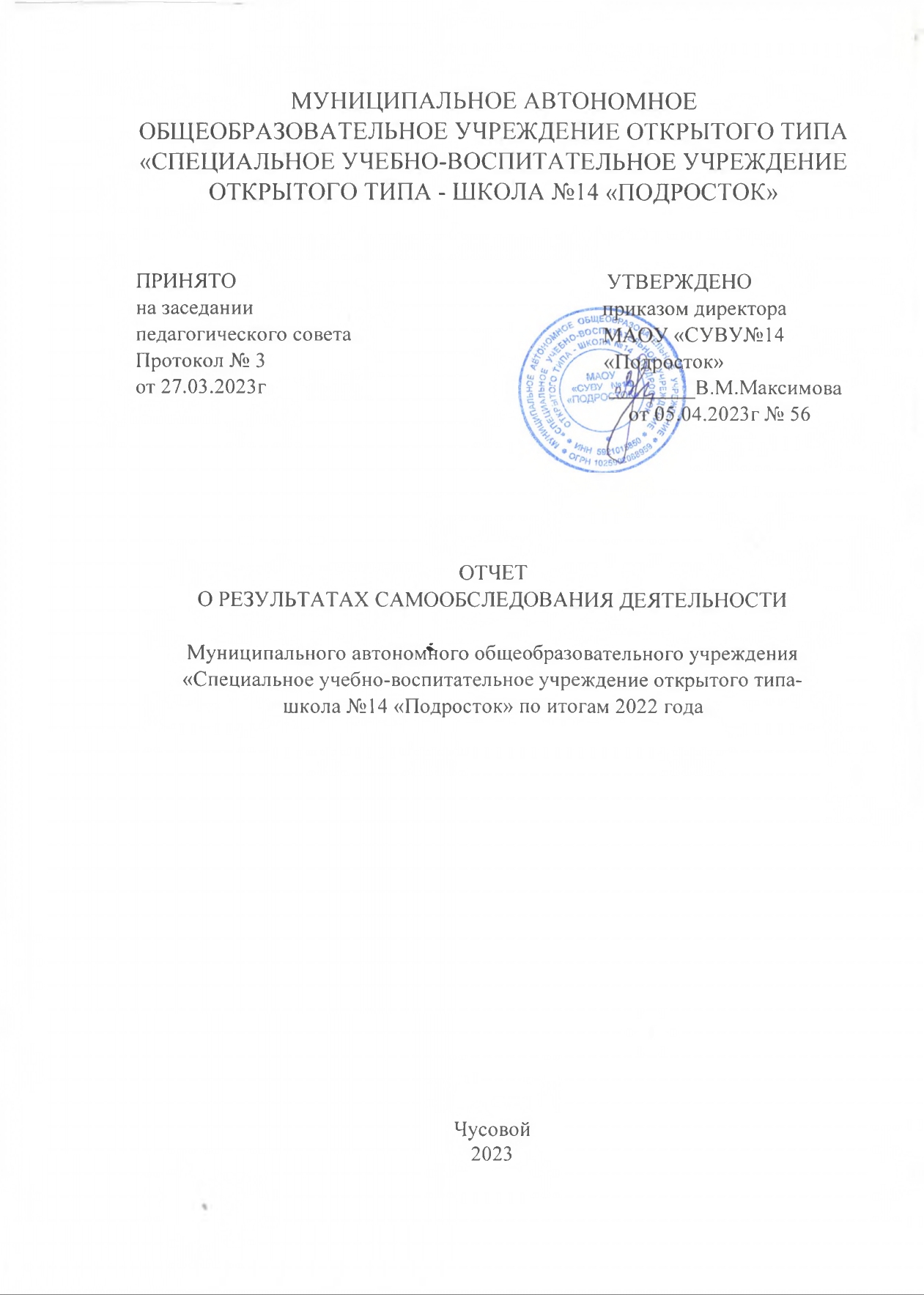 Структура    отчета самообследования за 2022 год:Отчет о результатах самообследования
муниципального бюджетного общеобразовательного учреждения
«МАОУ «СУВУ №14 «Подросток»» за 2022 годАналитическая частьI. Общие сведения об образовательной организацииМАОУ «СУВУ №14 «Подросток» (далее – Школа) расположена в старой части   города Чусового. Учащиеся школы проживают во всех районах города Чусового и Чусовского района.Основным предметом деятельности ОУ является ресоциализация и реабилитация подростков, оказавшихся в социально опасном положении, создание пространства для позитивных результатов в СУВУ и реализация основных общеобразовательных программ основного общего образования, основных общеобразовательных программ среднего общего образования, программ профессиональной подготовки. Также СУВУ реализует адаптированную основную общеобразовательную программу основного общего образования обучающихся ЗПР и программ дополнительного образования.  II. Оценка   системы  управления  образовательной организации.Управление осуществляется на принципах единоначалия и самоуправления.Органы управления, действующие в СУВУДля осуществления учебно-методической работы в СУВУ создано три   методических объединения:− учителей и мастеров профессионального образования− воспитателей− узких специалистовIII. Оценка содержания  образовательной деятельностиОбразовательная деятельность в Школе организуется в соответствии:  с Федеральным законом от 29.12.2012 № 273-ФЗ «Об образовании в Российской Федерации»;приказом Минпросвещения России от 31.05.2021 № 287 «Об утверждении федерального государственного образовательного стандарта основного общего образования»;приказом Минобрнауки от 17.12.2010 № 1897 «Об утверждении федерального государственного образовательного стандарта основного общего образования»;приказом Минобрнауки от 17.05.2012 № 413 «Об утверждении федерального государственного образовательного стандарта среднего общего образования»;СП 2.4.3648-20 «Санитарно-эпидемиологические требования к организациям воспитания и обучения, отдыха и оздоровления детей и молодежи»;СанПиН 1.2.3685-21 «Гигиенические нормативы и требования к обеспечению безопасности и (или) безвредности для человека факторов среды обитания» (действуют с 01.03.2021);СП 3.1/2.4.3598-20 «Санитарно-эпидемиологические требования к устройству, содержанию и организации работы образовательных организаций и других объектов социальной инфраструктуры для детей и молодежи в условиях распространения новой коронавирусной инфекции (COVID-19)»;основными образовательными программами по уровням образования, включая рабочие программы воспитания, учебные планы, планы внеурочной деятельности, календарные учебные графики, календарные планы воспитательной работы;расписанием занятий.Учебные планы ), 5-х и 6–9-х классов  классов ориентированы  – на пятилетний нормативный срок освоения основной образовательной программы основного общего образования (реализация ФГОС ООО второго поколения и ФГОС-2021), 10–11-х классов – на двухлетний нормативный срок освоения образовательной программы среднего общего образования (ФГОС СОО). 
Таблица 2. Общая численность обучающихся, осваивающих образовательные программы в 2022 годуВсего в 2022 году в образовательной организации получали образование 85 обучающихся.Форма обучения- очнаяЯзык обучения- русскийВ 2022 году была проведена работа по внедрению цифровой образовательной платформы ФГИС «Моя школа». Организованы три обучающих семинара для педагогов. На мероприятиях педагоги изучили функциональные возможности платформы и порядок подключения к цифровому ресурсу.
В ходе посещения уроков осуществлялся контроль использования ЭОР.По итогам контроля установлено:Все рабочие программы учебных предметов содержат ЭОР, включенные в федеральный перечень электронных образовательных ресурсов, допущенных к использованию при реализации имеющих государственную аккредитацию образовательных программ начального общего, основного общего, среднего общего образования (приказ Минпросвещения от 02.08.2022 № 653).
Школа реализует следующие АООП:адаптированная основная общеобразовательная программа обучающихся с ЗПР.Разработана программа коррекционной работы, включающая коррекционно-развивающие курсы, которые проводит учитель-дефектолог и педагог-психолог. Применяются специальные методы, приемы и средства обучения и коррекционной работы, в том числе специализированные компьютерные технологии, дидактические пособия, визуальные средства, обеспечивающие реализацию «обходных путей» коррекционного воздействия на психические процессы IV.Воспитательная работаОрганизация воспитательной деятельности осуществлялось в формах урочной и внеурочной деятельности, дополнительного образования. Воспитательная работа в 2022 году осуществлялась в соответствии с рабочими программами воспитания, которые были разработаны для каждого уровня и включены в соответствующие ООП.Воспитательная работа по рабочим программам воспитания осуществляется по следующим модулям:инвариантные – «Классное руководство», «Урочная деятельность»; «Школьный урок», «Внеурочная деятельность»;   «Взаимодействие с родителями»; «Профориентация»,  вариативные – «Детские общественные объединения», «Школьные медиа», «Ключевые общешкольные дела».Воспитательные события в школе проводятся в соответствии с календарными планами воспитательной работы ООО и СОО. Они конкретизируют воспитательную работу модулей рабочей программы воспитания по уровням образования. Виды и формы организации совместной воспитательной деятельности педагогов, школьников и их родителей разнообразны:коллективные школьные дела;акции;уроки мужества,военизированные игры.Работа по гражданско-патриотическому воспитанию обучающихся МАОУ «СУВУ№14 «Подросток» организуется в рамках реализации рабочей программы воспитания, в частности вариативного модуля «Атамановы сыны», «ЮнАрмия, вперед». Деятельность носит системный характер и направлена на формирование:гражданского правосознания;патриотизма и духовно-нравственных ценностей;экологической культуры как залога сохранения человечества и окружающего мира;активной гражданской позиции через участие в школьном самоуправлении.В 2022 году в школе проведено 8 общешкольных мероприятий, 10 единых классных часов, 4 акции гражданско-патриотической направленности.Анализ планов воспитательной работы 5–10-х классов показал следующие результаты:планы воспитательной работы составлены с учетом возрастных особенностей обучающихся;в планах воспитательной работы предусмотрены различные виды и формы организации воспитательной работы по гражданско-патриотическому воспитанию, которые направлены на всестороннее развитие личности обучающегося и расширение его кругозора;наиболее содержательная и интересная внеурочная воспитательная деятельность в гражданско-патриотическом направлении отмечена у следующих классных руководителей: Белоглазовой Д.И.,Толокновой О.Е.,  Чудиновой К.А.Посещенные классные мероприятия гражданско-патриотической направленности показывают, что в основном классные руководители проводят классные мероприятия на достаточно высоком уровне.Классные руководители осуществляют гражданско-патриотическое воспитание обучающихся школы через разнообразные виды деятельности в очном формате и онлайн: экскурсии; музейные уроки, библиотечные уроки; встречи с участниками локальный войн, ветеранами ВОВ и тружениками тыла, ветеранами труда,; кружковую и досуговую деятельность.В 2022 году в рамках патриотического воспитания осуществлялась работа по формированию представлений о государственной символике РФ: изучение истории герба, флага и гимна РФ; изучение правил применения государственных символов; формирование ответственного отношения к государственным символам, в том числе знакомство с мерами ответственности за нарушение использования или порчу государственных символов.
Деятельность педагогического коллектива по гражданско-патриотическому воспитанию осуществляется в соответствии с поставленными целью и задачами на удовлетворительном уровне. Все запланированные мероприятия реализованы в полном объеме.Внеурочная деятельность  Организация внеурочной деятельности соответствует требованиям ФГОС уровней общего образования. Структура рабочих программ внеурочной деятельности соответствует требованиям стандартов к структуре рабочих программ внеурочной деятельности.Все рабочие программы имеют аннотации и размещены на официальном сайте школы.Формы организации внеурочной деятельности включают: кружки, секции, клуб по интересам, ЛТО.С 1 сентября 2022 года в планах внеурочной деятельности уровней образования выделено направление – еженедельные информационно-просветительские занятия патриотической, нравственной и экологической направленности «Разговоры о важном». Внеурочные занятия «Разговоры о важном» были включены в планы внеурочной деятельности всех уровней образования в объеме 34 часов.На основе примерной программы курса «Разговоры о важном», одобренной решением ФУМО (протокол от 15.09.2022 № 6/22), были разработаны рабочие программы внеурочных занятий «Разговоры о важном». Внеурочные занятия «Разговоры о важном» внесены в расписание и проводятся по понедельникам третьим уроком еженедельно. Первое занятие состоялось 5 сентября 2022 года. Ответственными за организацию и проведение внеурочных занятий «Разговоры о важном» являются воспитатели ( классные руководители). В первом полугодии 2022/23 учебного года проведено 16 занятий в каждом классе. Внеурочные занятия «Разговоры о важном» в 5–10-х классах:фактически проведены в соответствии с расписанием;темы занятий соответствуют тематическим планам Минпросвещения;формы проведения занятий соответствуют рекомендованным.Вывод . Планы внеурочной деятельности   ООО и СОО выполнены в полном объеме.Охват дополнительным образованием в школе в 2022 году составил 94 процента.Дополнительное образование.С 1 сентября 2022 года в рамках дополнительного образования организован школьный спортивный клуб «Старт». В рамках клуба реализуются программы дополнительного образования:ОФП– 1 группа;баскетбол – 1 группа;теннис -1 группа;подвижные игры – 1 группа;В объединениях клуба в первом полугодии занято 45 обучающихся (52% обучающихся школы). Вывод: программы дополнительного образования выполнены в полном объеме, повысился охват дополнительным образованием по сравнению с 2021 годом на 3 процента. Исходя из результатов анкетирования обучающихся и их родителей, качество дополнительного образования существенно повысилось.В   2022   году на базе нашего образовательного учреждения было организовано 8 детских объединений, как силами школы, так и за счёт расширения сети дополнительного образования. Сравнительный анализ охвата обучающихся дополнительным образованием школы и города на начало и конец учебного года следующий:Охват занятостью  обучающихся, состоящих на учётах ГР СОП, СОП, ПДНна конец 2022 года:Анализ уровня воспитанности учащихся по методике М.И. Шиловой по классам на начало   2022 года:На протяжении многих лет классные руководители в своей работе используют диагностику М.И. Шиловой «Уровень воспитанности учащихся». При проведении диагностических процедур предлагается выделить четыре уровня (высокий, хороший, средний, низкий). Анализ диагностических данных показал следующие результаты, в основном западают: долг и ответственность, бережливость, дисциплинированность, скромность и культурный уровень.Основное место в работе классных руководителей 9-х  классах  отводится профориентационной работе и предпрофильной подготовке, направленной на оказание помощи обучающимся  в выборе будущей профессии и построении дальнейшего образовательного маршрута.                                           Положительным моментом в работе воспитателей является то, что в течение последних лет классные руководители систематически ведутся журналы по технике безопасности с учащимися, где фиксируются под роспись инструктажи и беседы по охране жизни и здоровья учащихся  От качества взаимодействия всех прямых и косвенных участников воспитательного процесса зависит его успешность.  Таким образом, создается и развивается единая образовательно-воспитательная среда, где естественным продолжением учебного процесса является внеклассная и внеурочная  деятельность. Участие учащихся в общешкольных, городских мероприятиях помогает заполнить их досуг интересными и познавательными, веселыми и развлекательными делами, тем самым, сведя к минимуму влияние улицы, что особенно важно для наших обучающихся.  Работа в ОУ велась по следующим  направлениям. По данным таблицы можно сделать вывод о том, что все проводимые  мероприятия были направлены на реализацию поставленных целей и задач,  обозначенных в программе воспитанияАнализируя уже сложившуюся в ОУ систему воспитательной работы, следует отметить такие её компоненты, как:разработанный диагностический инструментарий для изучения личностного роста и результатов развития ребенка;созданную сеть кружков, спортивных секций;комплекс традиционных дел и мероприятий в школе и классах;включенность обучающихся в мероприятия муниципального, регионального и федерального уровнейотработана новая технология организации воспитательной работы в дистанционном режиме.В целом, можно отметить, что: организация и проведение воспитательных мероприятий осуществлялись, исходя из интересов, интеллектуальных и физических возможностей обучающихся, что обеспечивало реализацию личностно-ориентированного подхода при одновременном обеспечении массовости мероприятий;все аспекты работы службы сопровождения позволяли обучающимся ярко и неординарно проявлять свои творческие способности;работа службы сопровождения основывалась на принципах сохранения и укрепления здоровья обучающихся.V. Результаты учебной деятельности
Организация учебного процесса в школе регламентируется режимом занятий, учебным планом, календарным учебным графиком, расписанием занятий, локальными нормативными актами школы.Начало учебного года – 1 сентября, окончание – 31 мая.Продолжительность учебного года: 5–8-е классы – 34 недели, 9-е – по окончании ГИА.Продолжительность уроков – 40 минут.Образовательная деятельность в школе осуществляется по пятидневной учебной неделе   Занятия проводятся в одну смену.  1.1. Результаты учебной деятельностиРезультаты освоения учащимися основного общего образования по показателям «успеваемость» и «качество»Проблема повышения качества образования для школы является одной из важнейших. Это определяется необходимостью успешного освоения всеми учащимися образовательной программы, подготовки их к дальнейшему обучению и осознанному профессиональному выбору. Данная проблема приобретает особую актуальность в условиях компетентностного подхода и оценки качества образования в школе на основе государственной итоговой аттестации.По вышеуказанным показателям за 3 года прослеживаются снижение динамики показателей качества и успеваемости, учащихся школы. Анализ показывает не стабильные показатели учащихся на протяжении 3 лет, причиной является неумение учащихся применять полученные знания на практике, недостаточная сформированность ключевых компетенций.1.2.Сводная таблица  выполнения учебного планаРезультаты выполнения учебного плана и образовательной программы в целом свидетельствуют удовлетворительные показатели в 2022 году, это обусловлено тем, что школа имеет обеспеченность кадровыми и программно-методическими ресурсами в полном объёме, хотя идёт снижение показателей в сравнении с прошлыми годами. 1.3.Результаты срезов знаний по общеобразовательным предметам 2022 год входные срезы:Контрольные срезыСредний балл по общеобразовательным предметам 2022 годСредний годовой балл по школе получился 3,1.1.4.Анализ полугодовых контрольных работ 2022 год        По русскому языку: не справились с работой-25 человек – 41,7% учащихся;  Сдали на «4» и «5» -11 человек- 18,3% учеников.По Алгебре:  не справились с работой 22 человека – 36,1%;Сдали на «4» и «5» - 7 человек -11,5%.Результаты годовых контрольных работ по русскому языку   за 3 годаРезультаты годовых контрольных работ по математике   за 3 года1.5.Мониторинг результатов тестирования по математической грамотности в соответствии с требованиями ФГОС 2022 год1.6. Результаты ВПР (осень) 2022 годСводная таблица результатов ВПР по 5 классу (за 4 класс) 2022Сводная таблица результатов ВПР по 6 классу (за 5 класс)2022Сводная таблица результатов ВПР по 7 классу (за 6 класс) 2022Сводная таблица результатов ВПР по 8 классу (за 7 класс) 2022Сводная таблица результатов ВПР по 9 классу (за 8 класс) 2022Результаты ВПР в 5-9 классах позволили осуществить диагностику предметных и метапредметных результатов в соответствии с федеральными государственными стандартами основного общего образования, в том числе сформированность УУД, выявили затруднения у учащихся по всем учебным предметам. Рекомендации, выработанные в ходе анализа результатов ВПР, доведены до учителей-предметников, проанализированы на заседаниях ШМО и в дальнейшем будут учтены при составлении рабочих программ по учебным предметам.1.7.Результаты промежуточной аттестацииПромежуточную аттестацию проходили из 43 обучающихся 5-8 классов - 39 человек.  По результатам промежуточной аттестации:         Сдали на «4» и «5»:  математика: 7 человек;География: 2 человека;Русский язык (ИС): 14 человек;Обществознание: 10 человек;      На «3»:математика: - 10 человек;география: - 4 человека;русский язык (ИС): 3 человека;обществознание: 12 человек;биология: 2 человека;история: 6 человек. Исходя из результатов, процент качества промежуточной аттестации по общеобразовательным предметам учебного плана школы из числа сдававших экзамены, равен 39,2%, процент успеваемости 100%.1.8. Результаты государственной итоговой аттестации 2022	Решением Педагогического совета (Протокол № 25 от 11.05.2022 года) к ГИА допущены 22 человека из 25 выпускников. В 2022 учебном году 3 выпускника, оставлены на повторный год обучения по согласию родителей (законных представителей).  Результаты ОГЭ: Математика: сдавали 12 человек. На «3» - 10 человек, на «2» - 2 человека.Русский язык: сдавали 12 человек. на «3» - 10 человек, на «2» -2человека.Результаты ГВЭ:Математика: сдавали: 10 человек. На «4» -  1 человек, на «3» -9 человек.Русский язык: сдавали 10 человек. На «4» - 4 человека, на «3» - 3 человека.В результате сдачи ГИА -2022 из 22 выпускников школы, сдавали ГИА 18 человек. Сдали и получили аттестаты основного общего образования 18 человека. Четверо обучающихся по результатам государственной итоговой аттестации оставлены на повторный год обучения после сдачи экзаменов в дополнительный период. Предмет «Технология» решением педагогического совета (Протокол № 9 от 11.05.2022 года) утверждён обязательным экзаменом по выбору образовательного учреждения, в связи с профессиональной подготовкой учащихся.	 Анализ показывает, что в этом учебном году при сдаче  Производственное обучение, качество составило 47,4% (9 человек из 19 сдали на «4-5»).Сравнительны анализ государственной итоговой аттестации за 3 годаДанная сравнительная таблица и диаграмма показывает снижение показателей сдачи обучающимися государственной итоговой аттестации за последний год.  Тестовый балл по предметам:   По результатам профессиональной подготовки 2022 учебного года, 19 учащимся 9 классов, освоившим образовательные программы профессиональной подготовки выдавалось свидетельство установленного образца с присвоением 2 разряда по специальностям: парикмахер (1чел.), столяр строительный (9 чел.), пользователь ПК (9чел.). Группе профессионального обучения на базе школы 14 свидетельств о профессиональной подготовке. Всего 33 свидетельства.VI. Востребованность выпускников      Количество выпускников, продолжающих обучение, стабильно и составляет  77%   .
VII. Оценка функционирования внутренней системы оценки качества образованияДеятельность по оценке качества образования в МАОУ «СУВУ№14 «Подросток» в 2022 году организовывалась на основании положения о внутренней системе оценки качества образования (ВСОКО) и в соответствии с планами ВСОКО на 2021/22 и 2022/23 учебные годы.Внутренняя система оценки качества образования школы ориентирована на решение следующих задач:систематическое отслеживание и анализ состояния системы образования в образовательной организации для принятия обоснованных и своевременных управленческих решений, направленных на повышение качества образовательной деятельности и достижение планируемых результатов;максимальное устранение эффекта неполноты и неточности информации о качестве образования как на этапе планирования достижения образовательных результатов, так и на этапе оценки эффективности образовательной деятельности по достижению соответствующего качества образования.Основными направлениями и целями оценочной деятельности в МАОУ «СУВУ№14 «Подросток» являются:оценка образовательных достижений обучающихся на различных этапах обучения как основа их промежуточной и итоговой аттестации, а также основа процедур внутреннего мониторинга образовательной организации, мониторинговых исследований муниципального регионального и федерального уровней;оценка результатов деятельности педагогических кадров как основа аттестационных процедур;оценка результатов деятельности образовательной организации как основа аккредитационных процедур.Объектами процедуры оценки качества образовательных результатов, обучающихся являются:личностные результаты;метапредметные результаты;предметные результаты;участие и результативность в школьных, областных и других предметных олимпиадах, конкурсах, соревнованиях;анализ результатов дальнейшего трудоустройства выпускников.Основными процедурами оценки образовательных достижений обучающихся являются: стартовая и входная диагностики, текущая и тематическая оценка, портфолио, внутришкольный мониторинг образовательных достижений, промежуточная и итоговая аттестацию обучающихся.Содержание процедуры оценки качества условий образовательной деятельности включает в себя:исследование удовлетворенности родителей (законных представителей) качеством образовательного процесса и качеством условий;программно-информационное обеспечение, наличие школьного сайта, регулярное пополнение и эффективность его использования в учебном процессе;оснащенность учебных кабинетов современным оборудованием, средствами обучения и мебелью;обеспеченность методической и учебной литературой;диагностику уровня тревожности обучающихся  5-х и 10-х классов в период адаптации;оценку количества обучающихся на всех уровнях образования и сохранение контингента обучающихся;оценку кадровых условия реализации образовательной программы (аттестация педагогов, готовность к повышению педагогического мастерства, знание и использование современных методик и технологий, подготовка и участие в качестве экспертов ЕГЭ, ОГЭ, аттестационных комиссий, жюри, участие в профессиональных конкурсах);использование социальной сферы микрорайона и города.Основными методами оценки качества условий образовательной деятельности являются экспертиза, мониторинг, анализ и анкетирование.Исследование удовлетворенности родителей (законных представителей) качеством образовательного процесса и качеством условийС целью определения степени удовлетворенности родителей (законных представителей) обучающихся качеством предоставления образовательных услуг и определением проблем, влияющих на качество предоставления образовательных услуг школой, был организован онлайн-опрос, в котором принял участие 31 респондент (36% от общего числа родителей 5–10-х классов).Метод исследования: анкетный опрос. Сроки проведения анкетирования: сентябрь 2022 года.Результаты исследования представлены ниже:Качество образовательного процесса (85%).Условия и оснащенность ОО (78%,).Психологический комфорт в ОО (92%,).Деятельность администрации (81%,).Вывод: результаты опроса свидетельствуют о высокой степени удовлетворенности родителей (законных представителей) обучающихся качеством образовательных услуг. Главный акцент при осуществлении всех направлений контроля – выполнение Федерального закона «Об образовании в Российской Федерации».  Приказа Министерства просвещения от 17.07.2019 г. №381 «Об утверждении Порядка организации и осуществления деятельности специальных учебно-воспитательных учреждений открытого и закрытого типа». По результатам контроля составлялись справки, которые заслушивались на совещаниях при директоре, педагогических советах и ШМО. По результатам контроля выносились административные решения и корректировался план учебно-воспитательной работы, план повышения квалификации работников школы с учетом индивидуальных потребностей каждого.                                               В разделе учебно-методической работы составляется план внутреннего контроля с разбивкой по месяцам и определением видов, объектов и субъектов контроля, его целей, ответственных лиц и форм проведения и подведения итогов. При текущем ежемесячном планировании уточняются цели и виды контроля. Результаты анализируются на заседаниях ШМО, оперативных совещаниях и педсоветах. В случае необходимости издаются соответствующие приказы. Комплексный анализ и оценка результатов образовательной программы осуществляется по следующим направлениям: стартовый контроль знаний (входные контрольные работы), промежуточный контроль (контрольные работы за полугодие), итоговый контроль (итоговые работы за год), государственная итоговая аттестация.VIII. Эффективность реабилитационных мер.Реализация реабилитационных мероприятий в 2022 году осуществляется на основании утвержденного плана работы психологической службы и алгоритма психологического сопровождения личности воспитанника. Охват реабилитационными программамиПсихологическая служба СУВУ организует психологическое сопровождение личности ребенка. Для достижения результата в профилактике правонарушений и рецидива преступлений психологическая служба привлекает сотрудников общественных организаций и органов профилактики таких как: - Прокуратура г.Чусового, специалисты следственного комитета,  - Федеральная служба исполнения наказания, уголовно - исполнительная инспекция,   ФКУ ИК35, 37, ПДН МО ОВД «Чусовской»,  социально-психологические центры города Чусового.  Степень и динамика психологической, медицинской, педагогической и социальной реабилитации воспитанника, отражается в карте динамики развития и реабилитации обучающегося. Оценка качеств личности и условий реабилитации воспитанника происходит по результатам диагностических обследований и наблюдений, изучение его учебной, трудовой, общественной деятельности и взаимоотношений с другими воспитанниками, родителями (законными представителями), педагогами. Всего за 2022 год проведено 14 заседаний Психолого-медико-педагогической комиссии, составлено 85 заключение. Принципом организации работы являются целевые группы: - вновь прибывшие (до 3-х месяцев пребывания); - воспитанники «группы риска СОП,  СОП,  склонные к ПАВ и алкоголизации,   состоящие на учете в ПДН.  Особое место в процессе ресоциализации В МАОУ «СУВУ №14 «Подросток» занимает школьная служба примирения.  Ежегодно ШСП пополняется новыми членами, прошедшими обучение на базе муниципальной и школьной служб примирения или прибывшими из других школ старшеклассниками. Всего за данный период обучены более 32 учащихся. 	На сегодняшний день состав ШСП: взрослые – ведущие ШСП: 3 педагога, обучающиеся - 6 человека из 7-9-х классов.  Деятельность ШСП направлена на достижение понимания со стороны обучающихся из «группы риска», чтобы они нашли в нас поддержку, не совершали противоправных деяний. Мы вовлекаем наших аутсайдеров в жизнь школы, стремимся создать им ситуацию успеха.   Благодаря работе школьной службы примирения, мы внедрили новые образовательно-воспитательные технологии, которые помогают не только разрешать конфликты, но и способствовать развитию активной позитивной образовательной среды, такой  как добровольческая деятельность. Возникающие конфликты  решаются прогрессивным способом-  посредством программ примирения.Кроме разрешения конфликтов работа службы запускает еще несколько социально значимых коммуникативных процессов:уважительное отношение к подросткам и передача им ответственности за разрешение конфликта независимо от их статуса в школе меняют у многих участников встреч отношение к себе;  подростки из службы занимаются волонтёрской деятельностью и пропагандируют здоровый образ жизни: проводят классные  часы, акции, разрабатывают и реализуют социальные проекты, занимаются исследовательской деятельностью, участвуют в конкурсах различного уровня.Следует отметить положительную динамику уровня законопослушности учеников школы. О результативности работы ШСП свидетельствует динамика снижения конфликтов между учащимися, восстановление отношений с ближайшим окружением, положительное разрешение конфликтных ситуаций между родителями и подростками по проблемам выбора образовательного   маршрута.Сегодня ШСП – важная составляющая профилактической работы.  К преодолению коммуникативных проблемных ситуаций привлекаются дети «группы риска» в качестве ведущих примирительных программ. Конечно, восстановительный подход не способен разрешить все школьные ситуации и он не подменяет принятие административных мер профилактики детского и семейного неблагополучия.  Обучающиеся школы также регулярно проходят обучение на базе МБУ «Психологический центр», который проводит руководитель муниципальной службы примирения. В результате прохождения обучения у подростков сформировано представление о медиации, этапах работы медиатора, а также появились навыки моделирования и рефлексирования собственной деятельности в качестве медиатора (опираясь на соблюдение принципов и стандартов восстановительной медиации).  Таким образом, в работу ШСП СУВУ внедрена технология медиации. Данная технология применяется для ненасильственного разрешения конфликтных ситуаций (внутрисемейных, межличностных и детско-родительских конфликтов) при помощи посредника (медиатора). Служба, как механизм поддержки семьи, позволяет конфликтующим сторонам сесть «за стол переговоров», услышать друг друга, договориться о конструктивном решении проблемы.Деятельность школьной службы примирения, прежде всего, направлена на социализацию учащихся группы риска, а также организацию социальной деятельности учащихся. Восстановительная медиация включает предварительные встречи медиатора с каждой из сторон по отдельности и общую встречу сторон с участием медиатора.За период с 01.01.2022 года по 31.12.2022 года обращений в ШСП зафиксировано не было, восстановительные программы не проводились, мы считаем, что такой результат получен в результате грамотной работы узких специалистов, а также благодаря высокому уровню профилактической работы по продвижению восстановительного подхода среди учащихся.  Также, положительный результат бесконфликтного общения подростков наработан за счет продуктивного сопровождения детей наставниками  Чусовского городского округа.За истекший период наблюдается стабильная позитивная динамика решения конфликтов. Спорные вопросы были решены положительно.В целях предупреждения совершения повторных правонарушений среди несовершеннолетних каждый рассмотренный случай в течение еще нескольких месяцев остаётся на контроле у ведущих восстановительных программ.Помимо восстановительных программ воспитателями и членами ШСП  продолжилась работа по внедрению следующих программм: «Навыки бесконфликтного общения», «Трудный возраст. Общение без конфликтов», «Семейные традиции», «Сделаем мир добрее».Деятельность ШСП отражена в рабочей программе воспитания в модуле  «Курсы внеурочной деятельности», так как это направление осуществляется через вовлечение школьников в интересную и полезную для них деятельность, которая предоставит им возможность самореализоваться в ней, приобрести социально значимые знания, развить в себе важные для своего личностного развития социально значимые отношения, получить опыт участия в социально значимых делах.Вывод:  Таким образом, результативность реабилитационных мероприятий в учреждении за 2022 год характеризуется позитивной динамикой. Это позволяет сделать вывод о педагогически обоснованной стратегии работы с воспитанниками. Результатом эффективности реабилитационных мер, являются следующие показатели: - отсутствие грубых нарушений внутреннего распорядка СУВУ; - стабильно положительный морально – психологический климат в ученической среде; - стабильно низкий уровень рецидива преступлений,   - увеличение положительных отзывов родителей в рамках детско-родительских отношений (с 13 в 2021 году до 27 в 2022году)IX. Оценка кадрового обеспеченияУчебно – воспитательный процесс на конец 2022 года в  школе  осуществляет  19   педагогов.Укомплектованность штатов составляет 100%. Из них 12 человек  (63 %) имеют высшее образование, 7  человек  (37 %) – среднее специальное.Образовательный уровень педагогических работников:Сравнение возрастного состава педагогических кадров: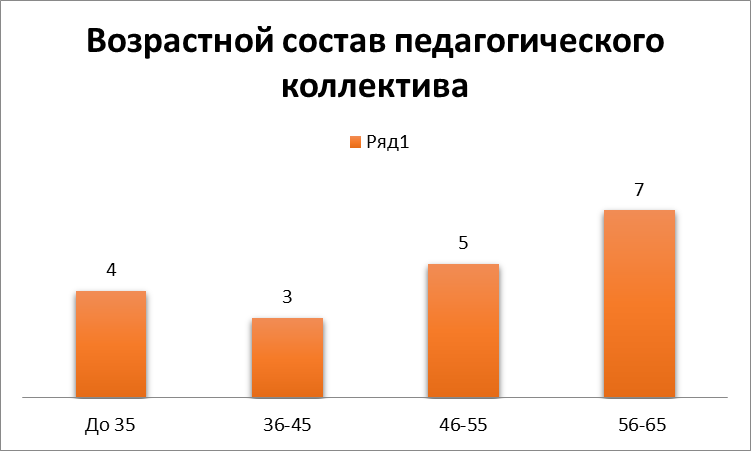     Из диаграммы видно, что педагогов в возрасте до 35 лет - 4 человека (21 %), от 36 до 45 - 3 человек (16 %),от 46 до 56  - 5 человек (26%)   и основная часть педагогов  старше 56 лет  - 7 человек (37 %).        В 2022 году коллектив школы помолодел в 2 раза.Характеристика  по педагогическому стажу: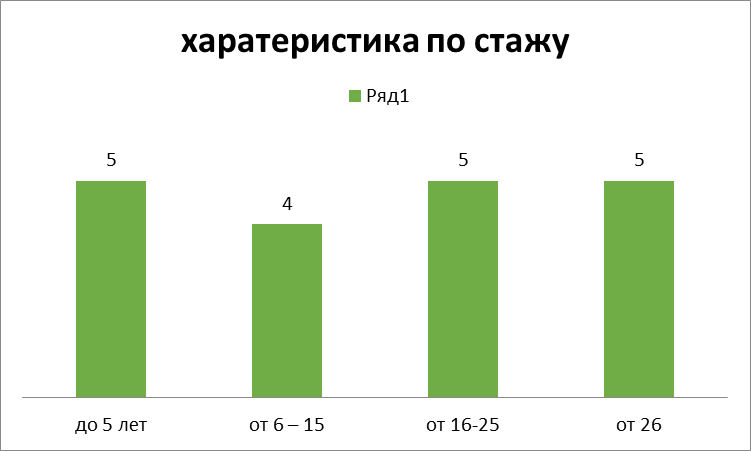  Результаты изучения коллектива на предмет педагогического стажа показали, что коллектив помолодел и  основная часть педагогов 10 человек - (53 %) работают в образовании от 16 -25 лет.            Качественный состав педагогического коллектива стал:Высшая категория – 4 (21 %)      -    Первая категория  - 2 (11 %)Соответствие занимаемой должности  - 10 (52 %) Без категории – 3 (16%)    В этом году общий уровень категорийности всех педагогов составляет  16  чел. – 84 %,  без категории –  3 чел. – 16 %Педагоги нашей школы  являются  активными участниками мероприятий различного  уровня: это семинары  и  вебинары. В течении года проходят курсы переподготовки и повышения квалификации.Итог за текущий год 25 учителей прошли КПК: Внебюджетную переподготовку "Русский язык и литература: теория и методика преподавания в образовательной организации"– 144 ч. – 1 ч. (Диплом) Кокорина А.Е.«Организация работы классного руководителя в образовательной организации»  (72 ч.) – 1 ч. Толокнова О.Е.КПК:Весь коллектив прошел обучение на портале «Образовательного дополнительного профессионального обучения ФБУН   "Новосибирский НИИ гигиены" г. Новосибирск курсы «Основы здорового питания (для детей школьного возраста)»/15ч – 18ч«Обновленные ФГОС ООО: нововведение, особенности реализации, требования к результатам/36ч)» - (7 ч) «Школа современного учителя. Развитие читательской/математической грамотности/56ч.» -  (2 ч.)  «Формирование безопасной образовательной среды. Профилактика экстремистского поведения 72ч»  - (1 ч.)                                                «Конструирование контента для урока истории и обществознания в условиях дистанционного обучения/40ч» - (1 ч.) « Социально-педагогическая профилактика аддитивного поведения и социальная реабилитация подростков группы риска/40ч» -(4ч.) «Организация летнего отдыха детей в детском оздоровительном лагере/ 40ч» –( 2ч.) «Проектирование системы социального партнерства в профилактике потребления обучающимися ПАВ /24ч» - (1ч.) «Использование электронных образовательных материалов в рамках преподавания предметов социально-гуманитарного цикла/40ч» -(1ч. ) «Психолого-педагогическое сопровождение детей и подростков с проблемным поведением: принципы, инструменты /40ч» - (1ч.) «Цифровая компетентность учителя предметника в условиях введения обновленных ФГОС ООО/ 40ч» - (1ч.)     Итог:  В 2022 году КПК прошли не все педагоги ОО, что составило 95 % . В рамках повышения квалификации педагогических работников СУВ, 02.11.2022 года Государственное автономное учреждение дополнительного профессионального образования «Институт развития образования Пермского края» провело открытую педагогическую площадку  «Программа развития образовательного учреждения – проблемы, поиски, решения. Специфика работы специальных учебно-воспитательных учреждений», где  учителя школы провели открытые мероприятия:Мастер – класс «Интегрированный урок математики и физики по теме «Движение и взаимодействие тел» в форме сказки..Толокнова О.Е. – учитель математики и Шулятьева М.Д. – учитель физики.Коррекционное занятие «Общение и конфликты» Потавшева М.С. – педагог-психологДополнительное занятие «Скалолазание» Чудинова К.А.- воспитатель-тренер«Распространение опыта по ПМПК и ведение динамической карты обучающегося СУВ» представила Фефилова М.В.- педагог-психолог. ВЫВОДЫ: Большинство педагогов, прошедших курсовую подготовку, активно используют полученные умения и навыки в своей образовательной практике, делятся полученными знаниями  с коллегами на заседаниях  ШМО.X. Оценка учебно-методического и библиотечно-информационного обеспеченияОснащенность библиотеки учебными пособиями достаточная. Отсутствует финансирование библиотеки на закупку периодических изданий и обновление фонда художественной литературы. В  школе имеется библиотека.  Задачи библиотеки: 1. Обеспечение учебно-воспитательного процесса и самообразования путем библиотечного и информационно-библиографического обслуживания обучающихся, педагогических работников и других категорий читателей.
 2. Формирование у читателей навыков независимого библиотечного пользования: обучение пользованию книгой и другими носителями информации, поиску, отбору и критической оценке информации.
  3. Формирование книжного фонда в соответствии с  информационными потребностями читателя. Организация и ведение эффективно действующего справочно-библиографического аппарата.
         4. Совершенствование традиционных и освоение новых библиотечных технологий. Расширение ассортимента библиотечно-информационных услуг, повышение их качества на основе использования оргтехники и компьютеризации библиотечно-информационных процессов.
 5. Координация деятельности библиотеки с участниками образовательного процесса, взаимодействие с библиотеками других систем и ведомств, органами научно-технической информации.Общий фонд библиотеки составляет 4560 экземпляров,  (в т.ч. учебный фонд – 2070 экз.)Фонд учебной литературы постоянно обновляется за счёт бюджетных средств. Большое внимание уделяется в школе информатизации, как учебного процесса, так и управленческой деятельности. В библиотеке имеются цифровые образовательные ресурсы по учебным предметам.  XI. Оценка материально-технической базыМатериально-техническая база СУВУ отвечает требованиям обеспечения учебного процесса и позволяет успешно решать вопросы качественной подготовки специалистов по реализуемым специальностям и профессиям.СУВУ  располагается типовым зданием школы с пристроем. Основное здание школы построено в 1937 году, пристрой- 1960СУВУрасполагает следующей материально - технической базой:Общая площадь здания – 2253 кв. м.В школе 12   учебных кабинетов, 4 мастерских:-1 кабинет русского языка и литературы, оснащенный на 100%;-1 кабинет истории, оснащенный на 100%;-2 кабинета математики, оснащенные на 100%;-1 кабинет химии,   оснащенный на 90%;-1 кабинет   биологии оснащенный на 100%;-1 кабинет физики, оснащенный на 100%-1 кабинет  географии, оснащенный на 85%-2 кабинета  информатики, оснащенные на 100%;-1 мастерская по парикмахерскому делу- 1 мастерская столярнаяИмеется актовый зал на 60 посадочных мест, 1   зал для физических занятий площадью 65 кв.м., зал ЛФК.Имеется столовая площадью – 45 кв.м., обеденный зал – 28 кв.м., количество посадочных мест- 30,В школе функционируют 2 медицинских кабинета (кабинет врача и процедурный). Имеется лицензия на осуществление медицинской деятельности № ЛО-59-01-005042 от 12.07.2019 г.Кабинет педагога-психолога – 18кв. мКабинет психологической разгрузки 30кв.мАдминистративных кабинетов – 2, общая площадь – 32  кв. мПодсобные помещения (архив) – 12 кв. мГардероб – 7.1 кв. мЗдание закреплено за школой на праве оперативного управления, земельный участок – на праве постоянного безвозмездного ( частично) и  (бессрочного) пользования. Форма собственности - государственная муниципальная.Работоспособность зданий поддерживается за счет проведения текущих,  капитальных ремонтов, проводимых профилактических ремонтных мероприятий.Учебные занятия проводятся на собственных площадях. Серьезное внимание в Школе уделяется внедрению в учебный процесс информационных технологий. Компьютеризация учебного процесса осуществляется в рамках общеобразовательных программ.Учебные кабинеты, кабинеты специалистов, администрации, бухгалтерии оснащены:множительная техника –9;мультимедийные проекторы с экранами – 10;компьютерами( рабочее место учителя)-45 ;интерактивная доска -23D принтер-1мобильный интерактивный стенд -1электронный интерактивный стол-1Все учебные кабинеты оснащены учебной мебелью, оборудованием, справочно-нормативной, учебно-методической литературой. Имеющиеся наглядные пособия, раздаточный материал используется для проведения  учебной деятельности.В школе имеется 20 комплектов робототехники, которые эффективно используются во внеурочной деятельности.Общая площадь земельного участка школы составляет 5440 кв.м), под кадастровым номером 59:11:0010231:12.  Имеются хозяйственная зона, зона отдыха,  министадион, полоса препятствия, пришкольный участок. Лицензионный норматив по площади на одного обучающегося выдерживается.Результаты анализа показателей деятельности организацииДанные приведены по состоянию на 29 декабря 2022 года.МАОУ «СУВУ  №14 «Подросток»» осуществляет образовательную и реабилитационную деятельность с 1996 года. В настоящее время реализует образовательные программы   основного   общего образования, среднего общего образования, адаптированные программы, программы профессиональной подготовки по профессии «Столяр строительный», «Слесарь по ремонту автомобилей», «Оператор электронно-вычислительных машин»  «Парикмахер» на основании лицензии. Является ресурсным центром по раннему профессиональному самоопределению.Заключение.Проведенное самообследование позволяет сделать следующие выводы:СУВУ  имеет необходимые организационно-правовые документы, позволяющие вести образовательную деятельность в соответствии с нормативами, установленными при лицензировании. Структура и содержание общеобразовательных программ соответствуют требованиям государственных образовательных стандартов.СУВУ имеет достаточную инфраструктуру, которая соответствует требованиям СанПиН 2.4.2.2821-10 «Санитарно-эпидемиологические требования к условиям и организации обучения в общеобразовательных учреждениях» и позволяет реализовывать образовательные программы в полном объеме в соответствии с ФГОС общего образования.Учебно-методическое и программно-информационное обеспечение учебного процесса достаточное для ведения образовательной деятельности.СУВУ укомплектована достаточным количеством педагогических и иных работников, которые имеют высокую квалификацию и регулярно проходят повышение квалификации, что позволяет обеспечивать стабильных качественных результатов образовательных достижений обучающихся.МАОУ «СУВУ №14 «Подросток» –   инновационная   развивающаяся, конкурентоспособная современная образовательная среда.МАОУ «СУВУ №14 «Подросток»- ресурсный центр по профессиональной подготовке детей, оказавшихся в трудной жизненной ситуации.РазделСодержание.Страницы1.Аналитическая часть1.Аналитическая часть1.Аналитическая частьРаздел1.Общие сведения об образовательной организации2Раздел 2. Оценка   системы  управления  образовательной организации.3Раздел 3. Оценка содержания  образовательной деятельности.4-5Раздел 4. Воспитательная работа6-13Раздел 5. Результаты учебной деятельности 2022 год13-26Раздел 6Востребованность выпускников26Раздел 7  Оценка  функционирования  внутренней  системы  оценки качества образования.27-28Раздел 8 Оценка кадрового  обеспечения29-32Раздел 9Оценка учебно-методического и библиотечно-информационного обеспечения32-38Результаты  анализа показателей деятельности  МАОУ СУВУ №14 «Подросток»Результаты  анализа показателей деятельности  МАОУ СУВУ №14 «Подросток»Результаты  анализа показателей деятельности  МАОУ СУВУ №14 «Подросток»Результаты  анализа показателей деятельности  МАОУ «СУВУ №14 «Подросток»».39-42Заключение.43Наименование образовательной организации Муниципальное автономное общеобразовательное учреждение «Специальное учебно-воспитательное учреждение открытого типа –  школа № 14 «Подросток»  РуководительМаксимова Василиса МихайловнаАдрес организации618200, Пермский край, г. Чусовой, ул. Ленина, д.12.Телефон, факс8 (34256) 5-17-69; 8 (34256) 5-80-41Адрес электронной почтыsh14.chus@mail.ruУчредительУправление образования Администрации Чусовского городского округаДата создания1996 годЛицензияОт 15.02.2019 № 6301, серия 59 ЛО1 № 0004312Свидетельство о государственной аккредитацииОт 13.03.2019 № 87, серия 59 АО1 № 0001419; срок действия: до 15 марта 2025 годаНаименование органаФункцииДиректорКонтролирует работу и обеспечивает эффективное взаимодействие структурных подразделений организации, утверждает штатное расписание, отчетные документы организации, осуществляет общее руководство ШколойУправляющий советРассматривает вопросы:− развития образовательной организации;− финансово-хозяйственной деятельности;− материально-технического обеспеченияПедагогический советОсуществляет текущее руководство образовательной деятельностью Школы, в том числе рассматривает вопросы:− развития образовательных услуг;− регламентации образовательных отношений;− разработки образовательных программ;− выбора учебников, учебных пособий, средств обучения и воспитания;− материально-технического обеспечения образовательного процесса;− аттестации, повышения квалификации педагогических работников;− координации деятельности методических объединенийОбщее собрание работниковРеализует право работников участвовать в управлении образовательной организацией, в том числе:− участвовать в разработке и принятии коллективного договора, Правил трудового распорядка, изменений и дополнений к ним;− принимать локальные акты, которые регламентируют деятельность образовательной организации и связаны с правами и обязанностями работников;− разрешать конфликтные ситуации между работниками и администрацией образовательной организации;− вносить предложения по корректировке плана мероприятий организации, совершенствованию ее работы и развитию материальной базыНазвание образовательной программыЧисленность обучающихсяОсновная образовательная программа основного общего образования по ФГОС основного общего образования, утвержденному приказом Минпросвещения России от 31.05.2021 № 2877Основная образовательная программа основного общего образования по ФГОС основного общего образования, утвержденному приказом Минобрнауки от 17.12.2010 № 189758Основная образовательная программа среднего общего образования по ФГОС среднего общего образования, утвержденному приказом Минобрнауки от 17.05.2012 № 41320 Класс% занятости в школе% занятости в школе% занятости  города% занятости  городаКлассначало годаконец годаначало годаконец года52чел. / 100 %2чел. / 100 %--6а7 чел. / 100 %10 чел. / 100 %-7а9 чел /100%12 чел./100%7б12 чел. / 75 %12 чел. / 100 %--8а10 чел. / 100 %12 чел. / 93 %2 чел. / 18 %2 чел. / 18%9а12 чел. / 100 %12 чел. / 100 %--9б12чел. / 90 %15 чел. / 90%3 чел. / 20 %3 чел./ 20%10а12 чел / 100%12 чел. / 85%--10б8чел/  80%ГР СОПколичество чел. / занятых / %   СОПколичество чел. / занятых / %   ПДН количество чел. / занятых /  %   не охвачены ДОколичество чел. /% занятости  23 чел. /23чел. / 100 %11 чел. / 5 чел. / 45 %12 чел./9 83 %4 чел. 7 %КлассУровень воспитанности начало  2022 года Уровень воспитанности конец  2022 года53,6 средний3,8 средний6а3,2 средний3,4 средний7а3 средний 3,1 средний7б3 средний3,5 средний8а                          3,1 средний2,5 низкий9а3 средний3,4 средний9б3,4 средний3,3 средний10а3,4 средний3,6 среднийИтого по школе2,9 средний3,3 средний№МероприятиеучастникиРезультат/примечаниеИнтеллектуально-познавательная деятельностьИнтеллектуально-познавательная деятельностьИнтеллектуально-познавательная деятельностьИнтеллектуально-познавательная деятельность1Дистанционная познавательная активность5-10 клУчастие , Кураторы –воспитатели классов2Олимпиада по биологии5-8 кл.Участие  - куратор учитель3Олимпиада по географии8 кл.Участие- куратор учитель.4Олимпиада по технологии7 кл.Участие- куратор учитель.5Муниципальная  олимпиада по биологии9 клУчастие  - куратор учитель6Всероссийская олимпиада9клПризер – Черепанова Н.Р.7Всероссийский конкурс «Оцифровка текста»9клПризер – Поташева М.С.8Всероссийский конкурс «Поверь в свою мечту»Победитель – Елтышева И.С.Духовно-нравственное воспитаниеДуховно-нравственное воспитаниеДуховно-нравственное воспитаниеДуховно-нравственное воспитаниеДуховно-нравственное воспитание9Стенд «День белых лебедей»Стенд «День белых лебедей»5-9 кл.Педагог - организатор10Акция «Блокадный хлеб»Акция «Блокадный хлеб»5-9 кл.сценарий11Общешкольная линейка ко дню вывода войск из АфганистанаОбщешкольная линейка ко дню вывода войск из Афганистана5-9 кл.сценарий12День неизвестного солдата «Пост № 1»День неизвестного солдата «Пост № 1»9-10 клДивеев А.А., Рассошных С.А13Посвящение в ЮнармейцевПосвящение в Юнармейцев8а клЕлтышева И.С.,Панфилова Е.П., Дивеев АА.14Дни воинской славы «Пост № 1»Дни воинской славы «Пост № 1»9-10 клКураторы – Елтышева И.С.,  Рассошных С.А.15Смотр строя и песниСмотр строя и песни5-9 кл.сценарий14Конкурс «Смотра строя и песни» среди учащихся 8-10 классов школ ЧМР и студентов СПО, посвященного памяти Дениса ТрегубоваКонкурс «Смотра строя и песни» среди учащихся 8-10 классов школ ЧМР и студентов СПО, посвященного памяти Дениса Трегубова8-9  кл.2 место, кураторы Рассошных С.А., Дивеев А.А.15Участие в региональном этапе  юнармейской военно-спортивной игре «Зарница »Участие в региональном этапе  юнармейской военно-спортивной игре «Зарница »9 кл.Куратор Рассошных С.А., Дивеев А.А.16Участие в Крестном ходе у церкви в п. КамасиноУчастие в Крестном ходе у церкви в п. Камасино9А кл.Куратор Белоглазова Д.И.17Вахта памяти у мемориала «Вечный огонь» МАО «КДЦ»Вахта памяти у мемориала «Вечный огонь» МАО «КДЦ»8-9 классыКураторы Рассошных С.А., Дивеев А.А.18Почетный караул «Вахта памяти павшим в Афганистане»Почетный караул «Вахта памяти павшим в Афганистане»8-9 классыАдм. школы. , воспитатели классов19Всемирный праздник «День белых журавлей»Всемирный праздник «День белых журавлей»5-10 кл.Отв. адм. школы20Классные часы « День героев Отечества»Классные часы « День героев Отечества»5-10 кл.Участие, кураторы всех классов21Всероссийский интерактивный музейно – выставочный форум «Дорога Памяти»Всероссийский интерактивный музейно – выставочный форум «Дорога Памяти»8-9 клУчастие – Поташева М.С., Толокнова О.Е., Белоглазова Д.И.Профилактическая деятельностьПрофилактическая деятельностьПрофилактическая деятельностьПрофилактическая деятельностьПрофилактическая деятельность2222Беседа антитеррористической направленности «Экстремизм в молодежной и подростковой среде»5-6 кл.Куратор Черепанова Н.Р.2323Беседа- лекция «Возраст и правовая ответственность»8-9 кл. Инспектора ПДН2424Мероприятия по профилактике травматизма на объектах железнодорожного транспорта5-10проведены инструктажи, воспитатели классов.2525«Правила ПДД»5-8 Инспектор ПДД Русских2626Профилактическая акция «Безопасный путь»5 – 10 кл.Кураторы  классовОздоровительная деятельностьОздоровительная деятельностьОздоровительная деятельностьОздоровительная деятельность27Беседа по профилактике ОРВИ и ОРЗ5 – 9 кл.куратор школьный фельдшер28Профилактическая лекция врача нарколога в рамках ОПМ «Сообщи , где торгуют смертью»8-9 кл.Куратор Черепанова Н.Р.29Беседа по профилактике ОРВИ и ОРЗ, профилактика туберкулеза5 – 9 кл.куратор школьный фельдшер30Кл. часы « Мы за ЗОЖ»5-10Воспитатели всех классовХудожественно-эстетическая деятельностьХудожественно-эстетическая деятельностьХудожественно-эстетическая деятельностьХудожественно-эстетическая деятельность30Муниципальный конкурс стихов «Давно ушла от нас война»9 б кл.Сертификат участникам.31Изготовление открыток ко дню пожилого человека5 кл.Куратор  Рассошных Л.А.32Изготовление сувениров к дню мамы.5-7 кл.Куратор Рассошных Л.А.33Поделки к Рождественским праздникам5-6 кл.Куратор Рассошных Л.А.34Изготовление новогодних украшений 5-6 кл.Куратор Рассошных Л.А.35Письмо солдату5-10 кл.Воспитатели всех классовСаморазвитие и самоопределениеСаморазвитие и самоопределениеСаморазвитие и самоопределениеСаморазвитие и самоопределение35Доп. занятость в кружках, секциях, ВБ, проф. подготовка5 – 9 кл.мониторинг в справке36Занятость в кружках, секциях, ВБ, проф. подготовка5 – 9 кл.мониторинг в справкеГодКоличество классовКоличество учащихся (чел)Успеваемость (чел)Успеваемость (чел)Успеваемость (чел)Успеваемость (чел)Успеваемость (%)Качество(%)ГодКоличество классовКоличество учащихся (чел)«5»«4»«3»«2»Успеваемость (%)Качество(%)202088304691088,04,820219840869791,78,3202288300731088,012,0год5 кл. (%)6 кл. (%)7кл. (%)8кл. (%)9кл. (%)Итого (%)202099,499,599,410010099,5202199,110099,598,995,197,1202293,993,994,995,694,794,6предметВыполнялоЧел./%СправилисьЧел./%Справились на «4» и «5»Чел/%Не справились с работойЧел./%ОтсутствовалоЧел/%Русский язык31/79,5%30/96,8%12/38,7%1/3,2%8/20,5%Алгебра54/81,8%53/98,1%17/31,5%1/1,9%12/18,2%Физика45/82,0%36/80,0%1/11,0%9/19,0%10/18,9%Химия27/77,0%22/81,0%1 /4,0%5/19,0%8/22,9%География 48/70,0%41/85,4%11/18,7%7/14,5%17/26,2%Биология52/80,0%50/96,2%8/15,4%2/3,8%13/20,0%История  57/87,6%57/100%24/42,1%0/0%8/14,0%Обществознание55/84,6%55/100%23/41,8%0/0%10/15,4%Информатика39/70,9%38/97,4%15/38,5%1 2,6%16/29,1%Английский язык50/76,9%50/100%17/34,0%0/0%15/23,1%Технология35/83,3%32/91,4%14/40,0%3/8,6%7/9,7%предметВыполнялоЧел./%СправилисьЧел./%Справились на «4» и «5»Чел./%Не справились с работойчел./%ОтсутствовалоЧел./%Русский язык60/88,235/58,311/18,325/41,78/11,8Алгебра61/85,939/63,96/9,820/32,810/14,1Физика47/83,933/83,00/08/17,09/16,1Химия24/70,621/88,02/8,03/12,010/29,4География 55/80,952/94,513/26,33/ 5,513/19,1Биология49/74,240/81,615/30,69/18,417/25,8История42/61,840/95,25/12,02/5,026/38,2Обществознание49/72,131/63,314/29,018/36,719/27,9Информатика43/75,433/76,713/30,210/23,314/24,6Английский язык59/86,859/10019/32,20/09/15,3технология16/88,915/94,08/55,01/6,32/11,1№Ф.И.О. учителяУчебный предметВходной срезконтрольный срезСредний балл1Толокнова О.Г.Математика (5-7 классы)3,12,83,02Черепанова Н.Р.Математика (8-9 классы)3,42,83,13Шулятьева М.Д.Физика2,82,92,83Шулятьева М.Д.Химия2,82,92,83Шулятьева М.Д.биология3,13,23,24Фефилова М.В.Русский язык (5-9 классы)3,52,83,25Бекетова С.Н.Информатика (7-9 классы)3,43,43,46Рассошных Л.А.Технология 7а,9а2,83,43,16Рассошных Л.А.География (5-9 классы)3,03,23,17Поташев И.В.Обществознание (5-9) классы3,43,03,27Поташев И.В.История 5-9 классы3,43,23,38Поташева М.С.Информатика (9 Б класс)3,43,33,48Поташева М.С.Биология 8-9 классы3,23,03,19Меркушина С.И.Технология (5,8,9 классы)3,63,83,710Дивеев А.А.Технология (7 класс)3,6Не проводил3,611Белоглазова Д.И.Английский (5-9 классы)3,32,73,012Кокорина А.Е.Русский язык 5-6 классы3,02,72,9ГодВсегоучащихсяВыполняло работуНаписали диктант наНаписали диктант наНаписали диктант наНаписали диктант наНе справились с работой(%)ГодВсегоучащихсяВыполняло работу«5»«4»«3»«2»Не справились с работой(%)202077  5506361323,6%10,9%2021665209211528,8%9/17,320227160011242541,7%18,3%ГодВсегоучащихсяВыполняло работуНаписали наНаписали наНаписали наНаписали наНе справились с работой (%)Справились на «4» и «5»(%)ГодВсегоучащихсяВыполняло работу«5»«4»«3»«2»Не справились с работой (%)Справились на «4» и «5»(%)20207459013361016,9%22,0%202166557251959,1%58,2%2022716107322236,1%11,5%№ПредметКлассКол-воСр. баллТестовый баллКол-во 100НизкийНиже среднегоСреднийВысокий12.2022Математика772,1432,710241012.2022Математика836,6731,670120012.2022Метапредмет91024,6048,30002802014,0540,3503890классУчебный предмет Кол-во человекУчитель«5»«4»«3»«2»% качества% успеваемостиподтвердилиповысилипонизили5математика2Толокнова О.Е.0002000025Русский язык2Кокорина А.Е.0002000025Окружающий мир2000200000классУчебный предметКол-во   человекУчитель«5»«4»«3»«2»% качества% успеваемостиподтвердилиповысилипонизили6Биология8Шулятьева М.Д.0015016,71056История8Поташев И.В.0024033,32046математика8Толокнова О.Е.0006000066Русский язык8Кокорина А.Е.000600006классУчебный предметКол-во человекУчитель«5»«4»«3»«2»% качества% успеваемостиподтвердилиповысилипонизили7Биология22Шулятьева М.Д.000120000127География22Рассошных Л,А.15114,385,75117История22Поташев И.В.00190101097Математика22Толокнова О.Е.00314017,630147обществознание22Поташев И.В.0016001067Русский язык22Фефилова М.В.000190000197Английский язык22Белоглазова Д.И.000800008классУчебный предметКол-во человекУчитель«5»«4»«3»«2»% качества% успеваемостиподтвердилиповысилипонизили8Биология10Поташева М.С.0008000088Математика10Черепанова Н.Р.00140201048обществознание10Поташева М.С.0007000078Русский язык10Фефилова М.В.000500005классУчебный предметКол-во человекУчитель«5»«4»«3»«2»% качества% успеваемостиподтвердилиповысилипонизили9Биология27Поташева М.С.0035037,53059География27Рассошных Л.А.0009000099Математика27Черепанова Н.Р.000200000209обществознание27Поташев И.В.00460404069Русский язык27Фефилова М.В.00019000019Учебный предметклассКоличество учащихся, сдающих экзамен (чел)Процент успеваемости по классам (%)Процент качества по классам (%)Русский язык7класс610066,7Русский язык8 класс1110090,9математика7 класс610033,3математика8 класс1110045,5обществознание6 класс1610050Обществознание 8 класс610033,3география8 класс610033,3Биология 8 класс21000история5 класс61000ИТОГО70 чел. 100%39,2 %ПредметКол-воучащихсяОГЭОГЭОГЭКол-во учащихсяГВЭГВЭГВЭПредметКол-воучащихся«4-5»Чел/%«3» Чел/%  «2»Чел/%Кол-во учащихся«4-5» Чел/%«3»Чел/%«2»Чел/%Математика12010210190Русский язык12010210460ИТОГО24/100%020/83,3%4/16,7%20/100%5/25%15/75,0%0Учебный годКоличество учащихся(Чел.)Допущено к экзаменам(Чел.)Русский языкРусский языкМатематикаМатематикаТехнологияТехнологияУчебный годКоличество учащихся(Чел.)Допущено к экзаменам(Чел.)Успев.%Кач.%Успев.%Кач.%Успев.%Кач.%2019-2020самоизоляция-------2020-2021292796,322,266,66,610055,62021-2022252290,920,090,95,010047,4 Учебные предметы2018-20192019-20202020-20212021-2022Тестовый баллТестовый баллРусский язык29,0*самоизоляция32,127,8Математика37,037,131,3Физика33,3-23,0Биология37,1-44,0география55,0-33,8обществознание33,5-32,7химия--литература9,0история--итого32,534,628,8Год выпускаГод выпускаВсегоПошли в 10-й класс  Пошли в 10-й класс  Поступили в профессиональную ООТрудоустроились202027332132021275517520222733213Деятельность психологической службы с воспитанникамиЦель программыКонтингент воспитанниковПрограмма адаптации ребенка- выявление индивидуально-психологических особенностей личности, которые могут учитываться в воспитательном процессе; - выявление психологических причин и социальных условий, способствовавших совершению преступления; - определение степени криминальной зараженности; - прогнозирование поведения в учреждении.вновь прибывшие детиПрограмма школа «Выпускник»ресоциализация, подготовка к выпуску; -развитие психологической устойчивости к воздействию различных внешних факторов-Работа, направленная на адаптацию воспитанников к изменившимся условиям жизни, коррекция моделей поведения выпускникиАрттерапевтические групповые занятия- ослабление поведенческих и эмоциональных нарушений, проявляющихся в форме депрессивных5-7 классыПрофориентационная программа «Ищу работу»создание условий для самоопределения и самореализации в профессиональной сфере, формирование и развитие социально значимых навыков и умений. 9-10 классВозрастДо 3536-4546-55 56-652021(20чел.)245910%20%25%45%2022 (19чел.)435721%16%26%37%до 5 летот 6 – 15от 16-25от 26      20225455Высшая категорияПервая категорияСЗДбез категории      202242103ПоказателиЕдиница измеренияКоличествоОбразовательная деятельностьОбразовательная деятельностьОбразовательная деятельностьОбщая численность учащихсячеловек85Численность учащихся по образовательной программе начального общего образованиячеловек0Численность учащихся по образовательной программе основного общего образованиячеловек85Численность учащихся по образовательной программе среднего общего образованиячеловек0Численность (удельный вес) учащихся, успевающих на «4» и «5» по результатам промежуточной аттестации, от общей численности обучающихсячеловек (процент)4/4.8%Средний балл ГИА выпускников 9 класса по русскому языкубалл0Средний балл ГИА выпускников 9 класса по математикебалл0Средний балл ЕГЭ выпускников 11 класса по русскому языкубалл0Средний балл ЕГЭ выпускников 11 класса по математикебалл0Численность (удельный вес) выпускников 9 класса, которые получили неудовлетворительные результаты на ГИА по русскому языку, от общей численности выпускников 9 классачеловек (процент)0/0%Численность (удельный вес) выпускников 9 класса, которые получили неудовлетворительные результаты на ГИА по математике, от общей численности выпускников 9 классачеловек (процент)0/0%Численность (удельный вес) выпускников 11 класса, которые получили результаты ниже установленного минимального количества баллов ЕГЭ по русскому языку, от общей численности выпускников 11 классачеловек (процент)0/0%Численность (удельный вес) выпускников 11 класса, которые получили результаты ниже установленного минимального количества баллов ЕГЭ по математике, от общей численности выпускников 11 классачеловек (процент)0/0%Численность (удельный вес) выпускников 9 класса, которые не получили аттестаты, от общей численности выпускников 9 классачеловек (процент)0/0%Численность (удельный вес) выпускников 11 класса, которые не получили аттестаты, от общей численности выпускников 11 классачеловек (процент)0/0%Численность (удельный вес) выпускников 9 класса, которые получили аттестаты с отличием, от общей численности выпускников 9 классачеловек (процент)0/0%Численность (удельный вес) выпускников 11 класса, которые получили аттестаты с отличием, от общей численности выпускников 11 классачеловек (процент)0/0%Численность (удельный вес) учащихся, которые принимали участие в олимпиадах, смотрах, конкурсах, от общей численности обучающихсячеловек (процент)45/53%Численность (удельный вес) учащихся – победителей и призеров олимпиад, смотров, конкурсов от общей численности обучающихся, в том числе:человек (процент)− регионального уровнячеловек (процент)11/13%− федерального уровнячеловек (процент)3/3,5%− международного уровнячеловек (процент)0/0%Численность (удельный вес) учащихся по программам с углубленным изучением отдельных учебных предметов от общей численности обучающихсячеловек (процент)0/0%Численность (удельный вес) учащихся по программам профильного обучения от общей численности обучающихсячеловек (процент)0/0%Численность (удельный вес) учащихся по программам с применением дистанционных образовательных технологий, электронного обучения от общей численности обучающихсячеловек (процент)0/0%Численность (удельный вес) учащихся в рамках сетевой формы реализации образовательных программ от общей численности обучающихсячеловек (процент)0/0%Общая численность педработников, в том числе количество педработников:человек19− с высшим образованиемчеловек8− высшим педагогическим образованиемчеловек5− средним профессиональным образованиемчеловек3− средним профессиональным педагогическим образованиемчеловек3Численность (удельный вес) педработников с квалификационной категорией от общей численности таких работников, в том числе:человек (процент)− с высшейчеловек (процент)4/21%− первойчеловек (процент)2/11%Численность (удельный вес) педработников от общей численности таких работников с педагогическим стажем:человек (процент)− до 5 летчеловек (процент)5/15,7%− больше 30 летчеловек (процент)4/21%Численность (удельный вес) педработников от общей численности таких работников в возрасте:человек (процент)− до 30 летчеловек (процент)2/10%− от 55 летчеловек (процент)9/45%Численность (удельный вес) педагогических и административно-хозяйственных работников, которые за последние 5 лет прошли повышение квалификации или профессиональную переподготовку, от общей численности таких работниковчеловек (процент)25/131%Численность (удельный вес) педагогических и административно-хозяйственных работников, которые прошли повышение квалификации по применению в образовательном процессе ФГОС, от общей численности таких работниковчеловек (процент)18/86%Количество компьютеров в расчете на одного учащегосяединиц0,25Количество экземпляров учебной и учебно-методической литературы от общего количества единиц библиотечного фонда в расчете на одного учащегосяединиц13,27Наличие в школе системы электронного документооборотада/нетнетНаличие в школе читального зала библиотеки, в том числе наличие в ней:да/нет− рабочих мест для работы на компьютере или ноутбукеда/нетда− медиатекида/нетда− средств сканирования и распознавания текстада/нетнет− выхода в интернет с библиотечных компьютеровда/нетда− системы контроля распечатки материаловда/нетнетЧисленность (удельный вес) обучающихся, которые могут пользоваться широкополосным интернетом не менее 2 Мб/с, от общей численности обучающихсячеловек (процент)85/100%Общая площадь помещений для образовательного процесса в расчете на одного обучающегосякв. м20,39